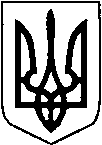 ВОЛОДИМИРСЬКА РАЙОННА ДЕРЖАВНА АДМІНІСТРАЦІЯВОЛИНСЬКОЇ ОБЛАСТІВОЛОДИМИРСЬКА РАЙОННА ВІЙСЬКОВА АДМІНІСТРАЦІЯРОЗПОРЯДЖЕННЯ13 лютого  2023 року                      м. Володимир                                             №11Про проведення внутрішнього аудитуНа виконання Операційного плану діяльності з внутрішнього аудиту на 2023 рік Володимирської районної державної адміністрації, затвердженого головою райдержадміністрації 23 грудня 2023 року, керуючись вимогами Стандартів внутрішнього аудиту, які затверджені наказом Міністерства фінансів України від 4 жовтня 2011 року №1247 (зі змінами), НАКАЗУЮ:Завідувачеві сектором внутрішнього аудиту (Тетяна СТАСЮК) провести аудит оцінки ефективності, результативності та якості виконання завдань, функцій, ступеня виконання і досягнення цілей, функціонування системи документообігу та внутрішнього контролю у діяльності загального відділу апарату Володимирської районної державної адміністрації за 2021-2022 роки (44700, Волинська область, м. Володимир, вул. Небесної Сотні, буд. 3).ЗАТВЕРДИТИ програму проведення внутрішнього аудиту у загальному відділі апарату Володимирської районної державної адміністрації за 2021 - 2022 роки, що додається.Начальнику загального відділу апарату Володимирської районної державної адміністрації (Людмила ЗУБЧИК) створити належні умови для роботи завідувача сектором внутрішнього аудиту та надати необхідні матеріали для здійснення внутрішнього аудиту.Контроль за виконанням розпорядження залишаю за собою.Начальник										Юрій ЛОБАЧТетяна Стасюк  0679223324ЗАТВЕРДЖЕНОрозпорядження начальникарайонної військової адміністрації 13 лютого 2023 року  №11ПРОГРАМАпроведення аудиту оцінки ефективності, результативності та якості виконання завдань, функцій, ступеня виконання і досягнення цілей, функціонування системи документообігу та внутрішнього контролю у діяльності загального відділу апарату Володимирської райдержадміністрації за 2021-2022 роки _________________________________________№з/пРозділ програмиЗмістОб’єкт внутрішнього аудитуДіяльність із забезпечення функціонування системи документообігу та системи внутрішнього контролюТема внутрішнього аудитуОцінка ефективності, результативності та якості виконання завдань, функцій, ступеня виконання і досягнення цілей, функціонування системи документообігу та внутрішнього контролю у діяльності загального відділу апарату Володимирської райдержадміністраціїЦілі внутрішнього аудитуОцінити діяльність загального відділу апарату Володимирської райдержадміністрації щодо ефективності, результативності та якості виконання завдань, функцій, ступеня виконання і досягнення цілей, функціонування системи документообігу та внутрішнього контролюПитання, що підлягають дослідженню1. Дотримання актів законодавства під час функціонування системи документообігу.2. Недоліки в організації управління та розвитку відділу, досягненні визначених мети, стратегічних цілей, завдань і планів.3. Способи регулювання системи документообігу та внутрішнього контролю.4. Організація та здійснення в установі внутрішнього контролюОбсяг аудиторського завдання. Аудиторські прийоми та процедури збору й аналізу інформаціїМетод організації аудиторського дослідження: вибіркова, аналітична та комбінована перевірки.Методичні прийоми проведення аудиторського дослідження: фактична перевірка, ознайомлення з документами, підтвердження, документальна перевірка, аналіз, опитування.Основні критерії оцінки об’єкта внутрішнього аудитуРезультативність, своєчасність, об’єктивність (неупередженість), професійність, достовірністьНайменування структурного підрозділуЗагальний відділ апарату Володимирської районної державної адміністрації